NOM et PRENOM DE L’ENFANT : 	TELEPHONE DES PARENTS : 	CENTRE DE LOISIRS DU CABIROL :             MATERNEL               PRIMAIREMerci de cocherAttention : 	-Les enfants non-inscrits ne seront pas acceptés-La prise du repas au centre entraine une facturation à la journée -Toute inscription faite sera facturéeA RETOURNER ENTRE LE 19 ET LE 30 SEPTEMBRE 2016 Au GUICHET UNIQUE (6ème étage) DE LA MAIRIE DE COLOMIERS,ou au CENTRE DE LOISIRS les mercredis entre 16H30 ET 18H30,ou par MAIL à : loisirs.educatifs@mairie-colomiers.frPour recevoir le planning par mail pour les prochaines vacances, merci de nous noter votre email : …………………………………………………………………………………………………………………………………………. RépubliqueFrançaise	Liberté ◦ Egalité ◦ Fraternité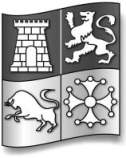 	Direction  Education, Enfance	& Loisirs EducatifsINSCRIPTIONS CENTRE DE LOISIRS DU CABIROLVACANCES TOUSSAINT 2016DatesPRESENCEHORAIRES*Jeudi 20 octobre Matinée         Matin + Repas        Journée Repas + après-midi    Après-midi    Accueil du matin :de 7h30 à 9h30 Accueil de midi :  de 11h30 à 12h15*et de 13h30 à 14h* Accueil du soir :  de 16h30 à 18h30*Les enfants peuvent être amenés et récupérés entre 11h30 et 12h15 et entre 13h30 et 14h00vendredi 21 octobre Matinée         Matin + Repas        Journée Repas + après-midi    Après-midi    Accueil du matin :de 7h30 à 9h30 Accueil de midi :  de 11h30 à 12h15*et de 13h30 à 14h* Accueil du soir :  de 16h30 à 18h30*Les enfants peuvent être amenés et récupérés entre 11h30 et 12h15 et entre 13h30 et 14h00Lundi 24 octobre    Matinée         Matin + Repas        Journée Repas + après-midi    Après-midi    Accueil du matin :de 7h30 à 9h30 Accueil de midi :  de 11h30 à 12h15*et de 13h30 à 14h* Accueil du soir :  de 16h30 à 18h30*Les enfants peuvent être amenés et récupérés entre 11h30 et 12h15 et entre 13h30 et 14h00Mardi 25 octobre   Matinée         Matin + Repas        Journée Repas + après-midi    Après-midi    Accueil du matin :de 7h30 à 9h30 Accueil de midi :  de 11h30 à 12h15*et de 13h30 à 14h* Accueil du soir :  de 16h30 à 18h30*Les enfants peuvent être amenés et récupérés entre 11h30 et 12h15 et entre 13h30 et 14h00Mercredi 26 octobre   Matinée         Matin + Repas        Journée Repas + après-midi    Après-midi    Accueil du matin :de 7h30 à 9h30 Accueil de midi :  de 11h30 à 12h15*et de 13h30 à 14h* Accueil du soir :  de 16h30 à 18h30*Les enfants peuvent être amenés et récupérés entre 11h30 et 12h15 et entre 13h30 et 14h00Jeudi 27 octobre   Matinée         Matin + Repas        Journée Repas + après-midi    Après-midi    Accueil du matin :de 7h30 à 9h30 Accueil de midi :  de 11h30 à 12h15*et de 13h30 à 14h* Accueil du soir :  de 16h30 à 18h30*Les enfants peuvent être amenés et récupérés entre 11h30 et 12h15 et entre 13h30 et 14h00Vendredi 28 octobre   Matinée         Matin + Repas        Journée Repas + après-midi    Après-midi    Accueil du matin :de 7h30 à 9h30 Accueil de midi :  de 11h30 à 12h15*et de 13h30 à 14h* Accueil du soir :  de 16h30 à 18h30*Les enfants peuvent être amenés et récupérés entre 11h30 et 12h15 et entre 13h30 et 14h00Lundi 31 octobre  FERMÉAccueil du matin :de 7h30 à 9h30 Accueil de midi :  de 11h30 à 12h15*et de 13h30 à 14h* Accueil du soir :  de 16h30 à 18h30*Les enfants peuvent être amenés et récupérés entre 11h30 et 12h15 et entre 13h30 et 14h00Mardi 1 novembre  FERIÉAccueil du matin :de 7h30 à 9h30 Accueil de midi :  de 11h30 à 12h15*et de 13h30 à 14h* Accueil du soir :  de 16h30 à 18h30*Les enfants peuvent être amenés et récupérés entre 11h30 et 12h15 et entre 13h30 et 14h00Mercredi 2 novembre      Matinée         Matin + Repas        Journée    Repas + après-midi    Après-midi    Accueil du matin :de 7h30 à 9h30 Accueil de midi :  de 11h30 à 12h15*et de 13h30 à 14h* Accueil du soir :  de 16h30 à 18h30*Les enfants peuvent être amenés et récupérés entre 11h30 et 12h15 et entre 13h30 et 14h00